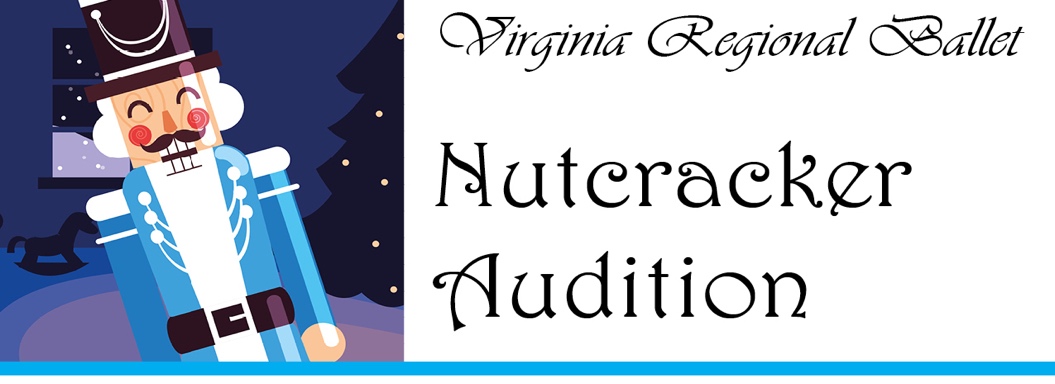 Registration FormDancer’s Name: 								                         Gender:   M    F      _________Date of Birth:							                         		      	Height:			                        Address:							 City: 				Zip: 			Parent/Guardian’s Name: 												Home Phone: 					                       Work/Mobile Phone: 					Dancer’s E-Mail: 				            Parent E-Mail (if different): 						2021-2022 School attending: 							              2021-2022 Grade: 		Dance Training: (number of years, company/studio)   Performance Experience:   I understand that if I am selected for the 2021 Nutcracker Production, I commit…to attend all scheduled rehearsals and performances, except with written permission from the artistic director. Rehearsals begin the second week of October.to not participate in any other activity that may interfere with rehearsals/performances.to pay all costume fees, due upon request.to regularly attend the required ballet technique/pointe classes expected of my level.to check the bulletins, website, or call the studio each week to confirm rehearsal times and dates.Please note: Casting is not solely based on the audition, but on the overall progress made during the summer months of ballet training.  All parents are asked to volunteer.Signature of Dancer:								 Date: 				Signature of Parent/Guardian:							 Date: 				    $25.00 Audition Fee, cash or check payable to Virginia Regional BalletDancers must continue with ballet training through the summer. Non-VRB dancers will be asked to show written summer evaluations from current ballet teacher. Dancers will be notified of acceptance in Aug. and casting in early September; Cast List will be posted at VRB’s Annual Fall Family Potluck in early September.2021 Nutcracker performances are at Ferguson Center for the Arts, Newport News, in mid-December.  The schedule includes two educational performances on a week day at 11:00 a.m.  The tech rehearsal is Wednesday from 5:00-11:00 p.m. Dress rehearsal with orchestra is Friday from 7:00-10:00 p.m.  Public performances are on a Saturday at 1:00 & 5:00 p.m.  Virginia Regional Ballet • 1228 Richmond Road, Williamsburg, VA 23185 • 757.229.2553 • www.danceVRB.com